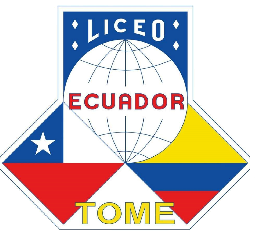 Tomé, martes 19 de mayo de 2020                                                                                                               Entrega de “Canastas JUNAEB” 1ero a 8vo Año BásicoEstimada Comunidad Educativa, el día miércoles 20 de mayo se llevará a cabo la entrega de la tercera  “Canasta de alimentos JUNAEB” a los/as estudiantes asignados según información de JUNAEB. Lugar de entrega Liceo Rep. Del Ecuador y horario señalado a continuación:Al llegar al Liceo ceñirse estrictamente a las instrucciones dadas, cumplir y respetar horarios para evitar aglomeraciones y uso obligatorio de mascarilla.  Llevar bolso para retirar canasta.Nómina Estudiantes de 1ero básico a 8vo Año básico que deben concurrir a retirar su canasta JUNAEBHORACURSO11:00 a 12:00 Hrs.1º a 8º Básico1° BÁSICO AApellido Paterno Apellido Materno Nombres 1AVENDAÑOIRRIBARRAMAXIMILIANO ANDRÉS2CABRERAMORALESAGUSTÍN ALONSO3CISTERNASGARRIDOANTONELLA PASCAL4GALLEGOSMOLINACAMILO ANDRÉS5GARRIDOTOLEDOISIDORA ALEJANDRA6HERNÁNDEZSAN MARTINBENJAMÍN7LAGOSMOYARICARDO JAVIER8MORACANALESTHOMAS LUIS ALFONSO9MUÑOZMORALESCRISTIAN ALONSO10NOVOAMACAYARODRIGO ALONSO11PARRAVILLANUEVAJAVIERA ANDREA PASCAL12PEDRAZACABRERATATIANA ELENA13MORALESLÓPEZMIRIAM14CHAMORROMOLINARAFAELA15RUÍZGÁLVESSEBASTIÁN16PEÑAULLOAFACUNDO1° BÁSICO BApellido Paterno Apellido Materno Nombres 1CAÑUPÁNESPINOZAEMILIANO IGNACIO2CARTESCIFUENTESFELIPE AGUSTÍN3FUENTESCASTILLOCAMILA ISABELLA4GARCÍASÁNCHEZCARLA MILAGRO5GARRIDOBARRERADARÍO ANDRÉS6MALDONADOSANHUEZACRISTÓBAL ANTONIO7MORALESLÓPEZMIRYAM  MONTSERRAT8PARRARIVASFELIPE9SAAVEDRAGALLEGOSMARTIN IGNACIO10SEGUELARAVENAEMILIA PAZ11VELOZOLILLOJUSTO GASPAR12VILLEGASNÚÑEZARGUS MÁXIMO13ULLOA ACUÑAARIADNE LYZBET14ZAPATASALGADOYOEL ALONSO15MATAMALAAGUILERAMAITE2° BÁSICO AApellido Paterno Apellido Materno Nombres 1AGUAYOCUEVASALONSO IGNACIO2BAEZACIFUENTESDYLAND MARIANO 3BUENOARIASPABLO ALEXIS4CASTROSOLARAMARA IGNACIA5CONCHAFIGUEROAMARTÍN ALONSO6CONTRERASARACENAPAULA7JELDRESBUSTOSJAVIERA BELINDA8LÉPEZVERAELÍAS FERNANDO9MONSALVESULLOACHIARA ARAVANE10PARRAGONZÁLEZNATHALIE BELÉN11PROVOSTEESPARZAAGUSTINA AYELÉN12ROJASORTÍZVALENTINA13RODRÍGUEZCARRASCOISIDORA AYLEEN14TORRESULLOAEVOLETT MAYLEN15SOTOBELLOBELEN16TRONCOSOCHÁVEZMATÍAS IGNACIO17VÁSQUEZSOLÍSHELEN ANAÍS2° BÁSICO BApellido Paterno Apellido Materno Nombres 1CERDANOVAJOAQUÍN ANTONIO2CERNASANHUEZAJEANPIERRE ALEXIS3CONCHASAN MARTÍNPOLETH ANTONELLA4ESPINOZAFAÚNDEZANAÍS EMILIA5FERNÁNDEZZAPATAPAZ BELÉN6GONZALEZ BAYUELOJAIVER SAMUEL7MOLINAPLACENCIAKATHALINA PAZ8MORAALARCÓNESPERANZA BELÉN9ORELLANASAAVEDRAFRANCISCA10PADILLACONTRERASMARTÍN TOMÁS11PINEDASEPÚLVEDAKATALINA ANTONIA12ULLOA MENESESAGUSTIN13VERGARASILVALEONARDO14VERGARATORRESMOISES ALEXANDER15SAAVEDRAFIGUEROAELÍAS ANDRÉS16SUTTERGÚZMANTRYNIDAD17TORORODRÍGUEZMÁXIMO FELIPE3° BÁSICO AApellido Paterno Apellido Materno Nombres 1CARRASCORETAMALVICENTE IGNACIO2CISTERNAESPEJOBENJAMÍN EZEQUIEL3GONZÁLEZBAEZABENJAMÍN4JIMENEZBELLOJOSEPH5MACHUCARIVERATOMÁS6MARCHANTGUTIÉRREZSEBASTIÁN IGNACIO7MARTÍNEZACUÑABENJAMÍN ANTONIO8MIRANDAMANOSALBAMÍA ANTONELLA9MUÑOZGARRIDOJOSEFA AMANDA10NEIRAMORACELINE ISIDORA11NOVOAMACAYAJULIETA FERNANDA12ORELLANABELTRÁNESTEBAN BENJAMÍN13PALAVICINOSBARBAROJEAN ALEXANDER DECO14PARISMOLINAALMENDRA ANTONELLA15PARRARODRÍGUEZNATHANIEL16PEÑAILILLOLETELIERMANUEL IGNACIO17REYESBUSTOSBÁRBARA MONSERRAT18SANDOVALFLORESNATALIA19VALENZUELAQUEVEDOMARTINA ANTONELLA20VALENZUELARIQUELMEPASCALE EMILIA21VALENZUELAGONZÁLEZNICOLÁS22VILLAGRÁNGARRIDOBENJAMÍN NICOLÁS23ZAPATAESPARZAMARTÍN MAXIMILIANO3° BÁSICO BApellido Paterno Apellido Materno Nombres 1AVENDAÑOZELADAALISON BRISEIDA2BURBOABINIMELISFLORENCIA ISIDORA3DOMÍNGUEZSAAVEDRAEMILIANO AGUSTIN4GARCÍAJARAJAVIERA MARTINA5GARRIDOSOLÍSISIDORA ANTONIA6GONZÁLEZSANHUEZAEMMY IGNACIA7SALGADOVELÁSQUEZALISSON ANTONIA8SEVERINOGONZÁLEZSEBASTIÁN IGNACIO9SIMPERTEGUIROAAMY ANALIA10TOROCORTÉSELÍAS JOSEF11VELÁSQUEZARAYAVICENTE EMILIO12TORRESREYESOSTHYN13SALGADORUIZLUIS14JEREZJEREZMILLARAY15PARRAMORÁNVALERIA16RETAMALMUÑOZEMILIA17CABRERAMORALESAGUSTÍN4° BÁSICO AApellido Paterno Apellido Materno Nombres 1ACEVEDOFUENZALIDAMAICOL ANTONIO2ACEVEDO SANHUEZAANTHONELLA YASMIN3ALARCÓNCALBÚNMARTINA PAZ4ANTILEOPEDREROSANGEL IGNACIO5CHABURFERNÁNDEZANGELO JOAQUÍN6ESCOBARSALAZARSOFÍA ANTONIA7FREIRE REYESIGNACIA ANTONELLA8FUENTEALBAARAVENAFRANCISCA9GARRIDOCERDAANASTASIA BELÉN10JARAAEDOAMAYA MONSERRAT11MANRÍQUEZITURRAJAVIERA AILINE12PARDOORTIZVICENTE JOSÉ13PARRAMORANKAMILA SARAIT14PARRASARAVIASANTIAGO MAURICIO15RUIZVERGARAFELIPE ALEJANDRO16SANDOVALDUARTEAYLEEN MARTINA4° BÁSICO BApellido Paterno Apellido Materno Nombres 1FUENTESCASTILLOCRISTIAN FELICIANO2GARCÉSMIÑOAGUSTÍN IGNACIO3GONZÁLEZVARGASJAZMÍN MONSERRAT4LERZUNDIBENITEZMÁXIMO ANDRÉ5MARDONESACUÑAJADE CONSTANZA6MORAALARCÓNSEBASTIÁN ALFONSO7NÚÑEZAGURTOYENDELIN SIOMARA8OLIVEROSDÍAZANTONELLA MONSERRATH9OÑATEJARAJORGE ALEJANDRO10PEDRAZAHONORATOCONSTANZA CATALINA11REYESALARCÓNFRANCISCA ANAHIS12SANHUEZAMEDINAANAHIS MONSERRAT13ZÚÑIGALEPUMANCAROLAIN MONSERRATH14HERNÁNDEZROAÁLEX15RIVASMUÑOZRENATO16VERAULLOACONSUELO17RUBIOPARRAPAZ18DOUVINMUÑOZMATILDA19GÓMEZREYESSEBASTIÁN4° BÁSICO CApellido Paterno Apellido Materno Nombres 1ARANEDAIRRIBARRAANTONIA ALEJANDRA2ABURTOTORRESBASTIÁN3BAEZAMPENDEZBASTIÁN4CAROFUENTEALBAANTONELLA MONSERRAT5CERNAESPINOZAMAIRA NICOLE6CHANDÍARIVASFERNANDO ALONSO7ESPINOZAHONORATOHANS8GONZÁLEZMORALESPAZ MARTINA MILLARAY9GUZMANITURRAEMILIA PASCAL10INOSTROZAOSORIOYAZMIN ANNIE ALMENDRA11PARRAQUINTANADANNAE YAZMIN12RAMÍREZESPINOZAANTONIA IGNACIA13LEIVAAGUILERATOMÁS14MORALESCASTILLOANAHIS ISIDORA15RUIZCOLOMAALEJANDRO GERALD IGNACIO16TARDÓNMUÑOZPÍA17TOROCORTÉSANAHIS ISABELLA18VILLAGRÁNGARRIDOMARTÍN IGNACIO19ZAPATARIVASLEONARDO JAVIER20GUTIERREZRODRÍGUEZVICENTE5° BÁSICO AApellido Paterno Apellido Materno Nombres 1AGUILERAERIZANTONIA BELÉN2BACIGALUPOVALVERDETAMARA ANAÍS3CHANDÍAGAJARDOANÍBAL4GONZÁLEZBUSTOSSEBASTIÁN ANTONIO5BARREDATOLEDOMATIAS  NICOLAS6MELLAFUENTESFLORENCIA ANTONIA7MOLINAITURRADAFHNNE ANNAIS8NEIRAMONSALVETRINIDAD9PÉREZGARCÍAMAXIMILIANO10RUÍZULLOAJOAQUÍN11RODRÍGUEZORELLANAJOSEFINA12SAAVEDRASALASLUIS GUILLERMO13TAPIATAPIAAGUSTINA ISIDORA14VELOZOLILLOALHAN VICENTE15ROMEROYÁÑEZSOFÍA16ESPINOZASÁNCHEZCONSTANZA5° BÁSICO BApellido Paterno Apellido Materno Nombres 1ALONSOCASTILLOLUIS ALEJANDRO2ALVEALURIBEJONATHAN CAMILO3BINIMELISAGURTOFERNANDA4CARRIELGUZMÁNDIEGO PATRICIO5DELGADORIQUELMEMABEL CATALINA 6FUENTEALBAMANCILLAMARTÍN ANDRÉS7FUENTESCASTILLOCRISTOBAL BAUTISTA8LEALVARGASCOLOMBA AMARAL9RODRÍGUEZGUTIÉRREZVICENTE ESTEBAN10TRONCOSOAGUAYOANTONIA ANDREA11VÁSQUEZMONTECINOVICENTE SALVADOR12MALDONADOLA CRUZGABRIEL13MONTIELSÁNCHEZMIGUEL14FUENTEALBAORTEGAANTONIA5° BÁSICO CApellido Paterno Apellido Materno Nombres 1BAXTER CUEVASVALENTINA2CASTROSOLARCONSTANZA VALENTINA3BINIMELISVALDES JOAQUIN IGNACIO4CHIFFELLEAMÉSTICASIGRID BELÉN5CONCHAVENEGASTOMÁS IGNACIO6DOMÍNGUEZMELLAFELIPE IGNACIO7GALLEGOSOSORIOFABIANA ANTONELLA8LORENSCERPANADID AQUILES9MIRANDACASTROVERÓNICA CONSTANZA10MONCADAPINTOIGNACIA11RAMÍREZSALDÍASJAVIER12REYESFIGUEROANÉSTOR AQUILES13SEPÚLVEDAAGUILERASOFÍA14TORORODRÍGUEZJEREMÍAS NATANAEL15ZAPATASALGADOANTONELLA YAMILETH16ZAÑARTUALIAGAMARTÍN6° BÁSICO A Apellido Paterno Apellido Materno Nombres 1BAEZACIFUENTESANTONELLA ALEJANDRA2CASTILLOITURRAMELISSA ANTONIA3CLASINGCISTERNASEMILY KERSTIN 4CONCHASAAVEDRABENJAMIN ALEXIS5ESCOBARCIDSAMARA NINOSKA6FERNÁNDEZMUÑOZLUCAS ALONSO7GARCÍASEPÚLVEDAHELLEN PAOLA8MONTECINOSANDOVALNELSON ALONSO ESTEBAN9VENEGASITURRAPABLO IGNACIO RAFAEL10ZAMBRANOAVENDAÑOCONSTANZA ANDREA11SEPÚLVEDA QUIROGAJOAQUIN EDUARDO12VERGARASILVAJOSÉ FRANCISCO13VARGAS NEIRANILAS ANTONIO14MUÑOZ RODOTABATA ALEXANDRA6° BÁSICO B Apellido Paterno Apellido Materno Nombres 1CANDIANEIRASARA PAULINA2CISTERNASARAVENAELIAS3ESPEJOSAAVEDRAFERNANDA AGUSTINA 4ESPINOZACHAMORROCONSUELO ANTONIA5MENAESCOBAREDWARD ALEXANDER6PEÑAROMEROBENJAMÍN NICOLÁS7PÉREZÁVALOSALICE ESTEFANÍA8PÉREZVALENZUELAJOAQUÍN IGNACIO9SANDOVALDUARTEBASTIÁN EDUARDO10TORRESBAEZABENJAMÍN TOMÁS 11TORRESULLOAALONDRA DOMINIQUE12CARTES ORTIZPAZ MARIANGEL13AGUAYOLUCEROVICENTE TEODORO6° BÁSICO CApellido Paterno Apellido Materno Nombres 1ANIÑIRSUTTERMARTINA ANTONELLA2CABALLEROMACHUCADANIEL BENJAMÍN3GARCÉSPLACENCIABENJAMÍN ALEXSANDER4LICHTENBERGSÁEZPABLO ANDRÉS5MANRÍQUEZITURRADENNISE ARLETH6MÉNDEZGONZÁLEZMARCELO RAFAEL7MOENARIVERACAMILO MARCELO8NOVOAMENESESVICENTE JAVIER9OREÑAJARANICOLÁS ANDRÉS10TOLOZAZAMORANOJUAN SEBASTIÁN11CARTES ORTIZPAZ MARIANGEL12AVENDAÑOFUENTESÉRIKA13RUBIOJARARODRIGO7° BÁSICO A Apellido Paterno Apellido Materno Nombres 1ARANEDAHERMOSILLACATALINA FERNANDA2CAAMAÑOVALENZUELAALEX ANÍBAL3CAMEROLUGOSILVANA MADELAINE4CUADRACUADRAJAVIERA ANTONIA5DOMÍNGUEZMORALESJULLIAN ALEXANDER6FUENZALIDARODRÍGUEZARIELA MONSERRAT7GARCÉSMIÑOMARTÍN ALONSO8LASTRALÉPEZALEXANDRA PATRICIA9MORALESMELLATOMAS IGNACIO10OBREQUERUIZ CONEJOMARCO VALENTÍN11RUBIOVENEGASVICENTE12RODRIGUEZGODOYMATEO13SAAVEDRAMUÑOZAMARU ERNESTO14INOSTROZA TORRESVICENTE FABIÁN15JEREZESCOBARFLORENCIA ANAIS16MELLATRONCOSOMAXIMILIANO ANTONIO17SÁNCHEZPLACENCIASOFIA ISIDORA18SBARBAROERIZJEANNELLA ALEXANDRA19SEPÚLVEDADÍAZJAZMÍN AINARA 20ZAPATA ÁVILAJOSÉ VICENTE7  BÁSICO  BApellido Paterno Apellido Materno Nombres 1CABALÍNESPINOZAMARTINA ALEJANDRA2CABALÍNESPINOZAMONSERRAT ANTONIA3CAROSTUARDOMIGUEL IGNACIO4COFREMORAVALENTINA ALESSANDRA5HENRIQUEZ ESCALONAPAOLA HELENA6MARDONESGARRIDOGIANNELLA CONSTANZA7MONTECINOSOTONICOLÁS ANDRE8MOSCOSOPARRAEMILY CONSTANZA9SAAVEDRAGALLEGOSJAVIERA ANTONELLA10SAAVEDRAVERGARAEDWARD ANDRÉS11SILVARIQUELMEIGNACIO SEBASTIÁN12CARTES MATAMALAMIGUEL ALONSO13CERNA SOLARISIDORA EMILIA14GONZÁLEZCACERESCAROLINE TRINIDAD 15MORAISIDINSEBASTIAN ISIDIN16PALMABURGOSSERGIO ANDRÉS17SEPÚLVEDAITURRAANDRES ALONSO18VASQUEZSEPÚLVEDAPABLA LISSETTE7° BÁSICO CApellido Paterno Apellido Materno Nombres 1AGUAYORODRÍGUEZMARTINA EMILIA2AGUAYORODRÍGUEZMATHILDA TRINIDAD3AGUILERACERDAGIULIANO ALEJANDRO4ARANCIBIAPIÑAIGNACIA5CARRASCORIVASENYA ISIDORA6DEREDERESIOMARA ANTONELLA7ESPINOZAHONORATOJUSTIN FELIPE8ESPINOZACONCHA GULLIANA SOPHIA9GÓMEZVILLARROELJOAQUÍN FRANCISCO10HERRERANOVAANTONIA MARTINA 11JARAESPEJOMAXIMILIANO ALEXANDER12MANRÍQUEZFUENTESVALENTINA CECILIA13MEDINANOVOADANIELA VALENTINA14CHAMORROMOLINAEMILIO15SANHUEZAREYESANTONIA VALENTINA16VELOZOLILLOFRANKO VICENTE17AVENDAÑOORTIZGULLIANA IVETTE18NOVOA RIQUELMEMIRANDA ANTONELLA 8 BÁSICO AApellido Paterno Apellido Materno Nombres 1ARAVENACAROCONSTANZA SARAHI2CARRASCONÚÑEZFRANCISCO JESUS IGNACIO3DE LA FUENTESCABRERACARLA ALEJANDRA4ERWENNETRONCOSOSOPHIA ANTONIA5ESPINOZABUSTOSBENJAMÍN ANTONIO6FUENTEALBALEPEFRANCHESCA BELÉN7HORMAZÁBALPLACENCIASOFÍA FLORENCIA ISABELLA8MONSÁLVEZARAVENANICOLÁS IGNACIO9MONTEACUÑADARYL ISRAEL10OÑATEJARAMILLARAY MONSERRAT11PÉREZAGUAYOBENJAMÍN ANTONIO12QUIEROMUÑOZCRISTÓBAL ALONSO13RIQUELMECIFUENTESSEBASTIAN ALEXIS14TORRESIRIARTEFRANCISCA ISIDORA15TORRESHERNÁNDEZJOAQUÍN MAXIMILIANO16CONCHAMEDINAFERNANDO ANTONIA17RIVAS VENEGASVICENTE ISRAEL18MORAALARCONJOSÉ LUIS8° BÁSICO BApellido Paterno Apellido Materno Nombres 1ALVIALMORALESGERMAN ALEXIS2ARAYAORELLANAJAVIER ALONSO3BAEZMENDOZAJULIETA ISIDORA4BINIMELISVALDES JOAQUIN5CERDABAEZAJORGE RAÚL6CONTRERASGONZÁLEZDIEGO IGNACIO7FERNÁNDEZMELLAMARTÍN ALONSO8GALLEGOSOSORIOVICENTE JAVIER9HERRERACHANDÍACONSTANZA ANAÍS 10KORENVENEGASCAMILA VERÓNICA11MACÍASVÁSQUEZMAURA VALENTINA12SANDOVAL TORRESTATIANA 13MANRÍQUEZAGUILERAALAN NEBAIOT14MARÍNARRIAGADARAFAEL ALEJANDRO IGNACIO15MIRANDACASTROMANUEL ALEJANDRO16MONTECINOSQUIROZWALTER SAMUEL17QUEZADABLANCOMACARENA 18NOVAAGUILERASEBASTIÁN NICOLÁS19SILVAGONZÁLEZCONSTANZA JAVIERA20MONTIEL SANCHEZMIREYLIS ALEJANDRA 21ALARCÓNHENRIQUEZALISON NICOLE22GONZÁLEZGARRIDOJOAQUÍN8° BÁSICO C Apellido Paterno Apellido Materno Nombres 1ARANCIBIAPIÑAANTONELLA PAZ2BELMARSALASJOAQUÍN MARIANO3CARTESJARAANGELA GIULIANA4DURÁNROMEROANAIS ANTONELLA5ESPINOZAPÉREZJAVIERA IGNACIA6FLORESFIEROGANICOLÁS IGNACIO7FUENTESBUSTOSPIA CONSTANZA8GARCÍASTUARDOBENJAMÍN ALEJANDRO9MARDONESCASTROANTONELLA IGNACIA BELÉN10MOLINASILVAJUANITA PAZ11NÚÑEZMORAKRISHNA ALEJANDRA12OLATEITURRADANIEL ALONSO13PADILLACONTRERASJAVIERA IGNACIA ESPERANZA14SAN MARTÍNESPINOZAMATÍAS IGNACIO15MENDEZ ORMEÑOANTHONELLA CAROLAIN16SUAZO RIQUELMEMARIO NICOLAS17VERDEJO VALENZUELABELEN ISISDORA